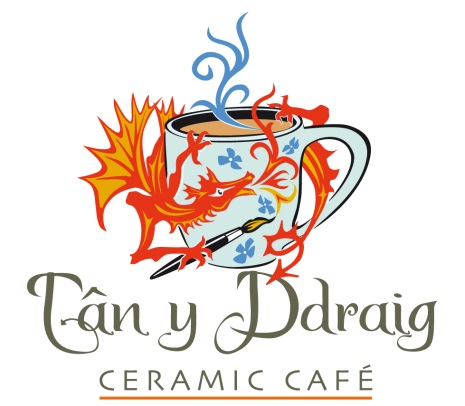 Child’s Party Booking FormTel: 01286 872787	Email: enquiries@tanyddraig.co.uk Name of person making the booking: ___________________________________________Party Date: ____________________			Party Time: __________________Name of Birthday child: ________________________________________________Date of Birth: _______________________________	Age: ______________________Address: ______________________________________________________________________________________________________________________________________________Email: ______________________________________________________________________Phone: _____________________________________________________________________Party type : Pottery Painting / Canvas Painting / Clay Play  (delete as appropriate)Number of guests including host : _______________________________________________A children’s birthday party is for 1 – 1.5 hours with an additional 30 minutes if you bring your own food to eat after the party.  A minimum of 8 children including the birthday child.Food:  We can provide party food at a charge of £4 per person.  Please ask.The Small Print: A non-refundable deposit of £32 is payable on booking. This is deducted from the final bill on the day.  A minimum of 8 people for a party booking.Signed………………………………………………Date…………………………………………………Amount Paid: Office use onlySigned………………………………………………Date…………………………………………………Amount Payable: